Рабочий листпо внеурочной деятельности с применением электронного обучения и дистанционных образовательных технологийФ.И.О. учителя – Довгаль И.В.Название «В мире математики»Класс – 2-БII неделя (13.04-17.04)Приложение 1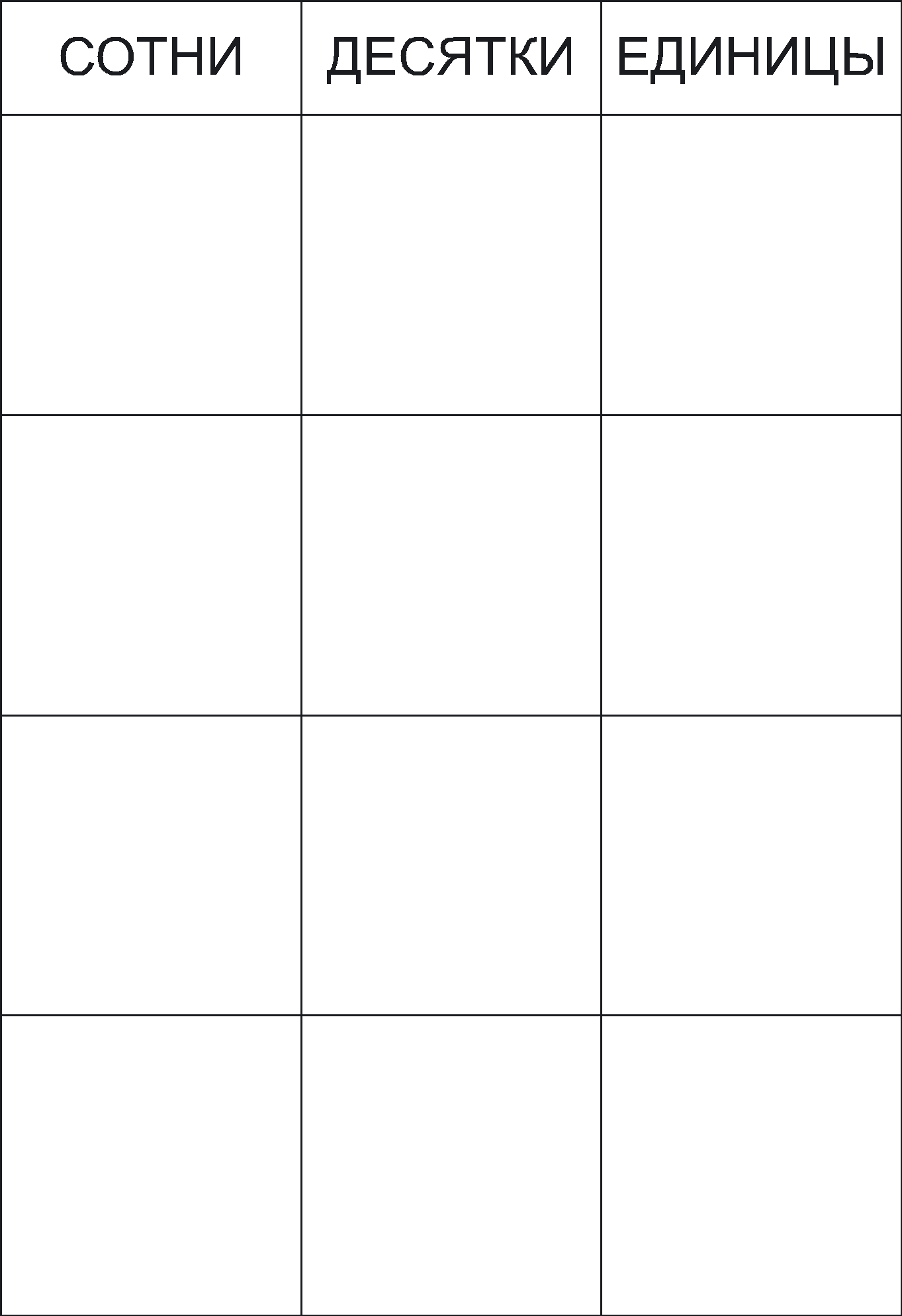 Приложение 2Карточка №11) При помощи таблицы назвать числа, в которых:- 2 сотни 3 десятка 5 единиц- 4 сотни 6 десятков 8 единиц- 7 сотен 9 десятков- 5 сотен 6 единиц - 1 сотня 5 единиц2) Сколько сотен, десятков, единиц в числах:  - четыреста сорок три- шестьсот тридцать восемь- пятьсот восемьдесят- семьсот четыреКарточка №2Прочитать числа: 128; 634; 759; 860; 310; 608; 705; 903; 800; 700; 1000; 555; 415; 707; 660.Записать цифрами числа:- семьсот тридцать четыре- восемьсот двадцать- двести восемьдесят пять- триста пять- девятьсот шестьдесят четыре- девятьсотКарточка №3Прочитать числа: 458; 611; 718; 820; 301; 777; 200; 505; 860; 1000; 409; 950; 810.Записать цифрами числа:- девятьсот тридцать два- шестьсот восемь- пятьсот семьдесят четыре- триста три- четыреста сорок четыре- восемьсотКарточка №4Из единиц, десятков и сотен составить числа, прочитать и записать их:2 с. 4 д. 5 ед. = 245             5 с. 2 д. = 520                3 с. 6 ед. = 3063 с. 5 д. 8 ед. =                    2 с. 5 д. =                       6 с. 4 ед. =9 с. 7 д. 3 ед. =                    4 с. 9 д. =                       8 с. 9 ед. =с. 9 д. 4 ед. =Прочитать числа и разложить их на сотни, десятки и единицы:245 = 2 с. 4 д. 5 ед.     360 = 3 с. 6 д.      604 = 6 с. 4 ед.834 =                            280 =                    905 = 347 =                            720 =                    704 =Сколько сотен в следующих числах:300 – 3 сотни     800 – 400 – 900 – Сколько всего десятков в следующих числах:320 – 32 десятка740 – 650 – 910 – № п/пДатаТемаФорма Содержание(задания для изучения)2916.04Образование трёхзначных чисел и разложение их на сотни, десятки и единицы.Электронное обучение1. Просмотреть видеоурок №50 для 3 класса на сайте РЭШhttps://resh.edu.ru/subject/lesson/5706/main/217718/2. Распечатать или начертить таблицу (Приложение №1)3. Выполнить задания по карточкам №1, №2, №3, №4 (Приложение 2)